                                 РЕСПУБЛИКА ДАГЕСТАНАДМИНИСТРАЦИЯ МУНИЦИПАЛЬНОГО РАЙОНА«ТАБАСАРАНСКИЙ РАЙОН»                                ПОСТАНОВЛЕНИЕ12 мая 2022                                                                                               №  126Об утверждении Положения о создании условий для организации досугаи обеспечения жителей муниципального района «Табасаранский район», услугами организаций культурыВ соответствии со статьей 14 п.12 Федерального закона от 6 октября 2003 года № 131-ФЗ «Об общих принципах организации местного самоуправления в Российской Федерации», Уставом муниципального образования «Табасаранский район», Администрация муниципального района «Табасаранский район» постановляет:1.Утвердить Положение о создании условий для организации досуга и обеспечение жителей муниципального района «Табасаранский район», услугами организаций культуры  согласно приложению к настоящему постановлению.2.Разместить настоящее постановление на официальном сайте администрации муниципального района «Табасаранский район» в сети Интернет.3. Контроль за исполнением настоящего постановления возложить на заместителя главы муниципального района «Табасаранский район» Мусаева З.Н.4. Настоящее постановление вступает в силу со дня его подписания.Глава муниципального района «Табасаранский районРеспублики Дагестан»                                                           М.С. КурбановПРИЛОЖЕНИЕк Постановлению администрациимуниципального района«Табасаранский район»Республики Дагестанот «12» мая 2022 г. № 126ПОЛОЖЕНИЕо создании условий для организации досуга и обеспечения жителей муниципального района «Табасаранский район», услугами организаций культуры1. Общие положения1.1. Положение о создании условий для организации досуга и обеспечения жителей муниципального района «Табасаранский район», услугами организаций культуры (далее – Положение) разработано в соответствии с Федеральным законом от 06 октября 2003 года № 131-ФЗ «Об общих принципах организации местного самоуправления в Российской Федерации» в целях реализации положений статьи 40 Основ законодательства Российской Федерации о культуре и определяет условия, создаваемые для организации досуга жителей, проживающих на территории муниципального района «Табасаранский район» и обеспечения их услугами организаций культуры.1.2. Под организацией досуга в настоящем Положении понимается комплекс мероприятий, проводимых администрацией муниципального района «Табасаранский район» (далее – Администрация) по организации свободного времени населения.1.3. Под услугами организации культуры понимают услуги, предоставляемые организациями культуры муниципального района «Табасаранский район» в рамках предоставленных им полномочий для обеспечения гражданами своих культурных потребностей.1.4. В целях организации досуга и обеспечения жителей, проживающих на территории муниципального района «Табасаранский район» могут создаваться учреждения культуры различных организационно-правовых форм и форм собственности в соответствии с действующим законодательством Российской Федерации.1.5. На территории муниципального района «Табасаранский район» досуг жителей обеспечивается через деятельность:- некоммерческих организаций культуры;-самостоятельных творческих исполнительских коллективов;- организаций культуры, основная деятельность которых носит культурно-просветительский и культурно-досуговый характер;- общественных организаций, фондов, действующих в сфере культуры, творческих союзов, музеев и иных организаций, основная деятельность которых направлена на сохранение, создание, распространение и освоение культурных ценностей, предоставление культурных благ населению. 1.6.Досуг жителей, проживающих на территории муниципального района «Табасаранский район» обеспечивается организациями культуры по следующим направлениям:1) художественная литература, кинематография,  театральное, музыкальное, изобразительное и декоративно-прикладное искусство, фотоискусство, дизайн, иные виды и жанры искусства;2) художественные народные промыслы и ремесла;3) музейное дело и коллекционирование;4) библиотечное и архивное дело;5) телевидение, радио и другие аудиовизуальные средства в части создания и распространения культурных ценностей;6) самодеятельное (любительское) художественное творчество;7) эстетическое, художественное образование, педагогическая деятельность в области культуры;8) иные виды культурно-познавательной, досуговой деятельности, не противоречащие законодательству РФ.1.7. Организации культуры самостоятельно осуществляют творческую, профессиональную и экономическую деятельность в пределах имеющихся ресурсов, в соответствии с уставом организации культуры и действующим законодательством Российской Федерации.2. Полномочия Администрации в сфере создания условий для организации досуга и обеспечения жителей муниципального района «Табасаранский район», услугами организаций культуры.2.1.Администрация в пределах предоставленных ей полномочий: 1) обеспечивает правовое регулирование по вопросам культуры, относящиеся к ее компетенции;2) осуществляет финансирование муниципальных  учреждений культуры в пределах средств, предусмотренных в бюджете администрации муниципального района «Табасаранский район».3) заслушивает отчеты о деятельности руководителей муниципальных  учреждений культуры в порядке, предусмотренном Уставом муниципального образования «Табасаранский район».4) определяет условия и порядок деятельности муниципальных  учреждений культуры;5) обеспечивает муниципальные  учреждения культуры имуществом, необходимым для организации досуга и обеспечения жителей муниципального района «Табасаранский район» культурными услугами, и закрепляет его за муниципальным  учреждением культуры на праве оперативного управления в соответствии с действующим законодательством;6) осуществляет иные полномочия в сфере культуры в соответствии с действующим законодательством.2.2. Организация досуга и обеспечения жителей муниципального района «Табасаранский район» услугами организаций культуры осуществляется посредством:1) размещения информации и рекламы в средствах массовой информации, в информационно-телекоммуникационной сети «Интернет», на информационных щитах и стендах, расположенных на территории муниципального района «Табасаранский район» об услугах в области культуры и досуга, о планируемых мероприятиях; издания и распространения информационной печатной продукции по вопросам услуг в области культуры и досуга;2) организации и содействия работе творческих коллективов, студий и кружков, национально-культурных центров, народных театров, домов ремесел, фольклора, молодежных культурных центров, любительских объединений и клубов;3) организации и содействия проведению фестивалей, смотров художественной самодеятельности, конкурсов, выставок и других форм  творческой деятельности;4) организации и проведения культурно- просветительских, культурно- массовых, художественно- просветительских, досуговых и иных аналогичных мероприятий, доступных различным социальным группам населения;5) подготовки календарного плана культурно-массовых и досуговых мероприятий с учетом государственных праздников, памятных дат и занятости детей и подростков в каникулярное время;6) осуществления иных видов культурно-досуговой  деятельности.2.3. Муниципальная политика в области культуры, организации досуговой деятельности и обеспечения населения услугами организаций культуры на территории муниципального района «Табасаранский район» направлена на решение следующих задач:1) обеспечение и защита конституционного права граждан на культурную деятельность и свободный доступ к культурным ценностям и благам;2) определение основных направлений деятельности организаций культуры муниципального района «Табасаранский район».3) организация досуга всех категорий граждан;4)сохранение, создание, распространение и освоение культурных ценностей, предоставление культурных благ населению в различных формах и видах. 3. Обязанности учреждений, организующих досуг3.1. Учреждения культуры обязаны обеспечить:1) наличие заключения пожарной и санитарно-эпидемиологической службы о возможности проведения культурно-досуговых мероприятий в вышеуказанном учреждении;2)соблюдение правил поведения при проведении культурно-досугового мероприятия, включающих в себя в обязательном порядке запрет на наличие у участников культурно-досугового мероприятия огнестрельного, газового и холодного оружия, а так же нахождение на мероприятии в состоянии алкогольного, наркотического и токсического опьянения;3) наличие предупредительных и информационных щитов и табличек о возрастных цензах и запрете продажи и распитии алкогольной продукции и табака;4) выполнение требований действующего законодательства об авторских и смежных правах;5) качественный художественно-эстетический уровень программ.4. Финансовое обеспечение создания условий для организации досуга и обеспечение жителей муниципального района «Табасаранский район», услугами муниципальных учреждений культуры4.1. Источниками финансирования создания условий для организации досуга и обеспечения жителей сельского поселения услугами муниципальных учреждений культуры являются:1) средства местного бюджета, при условии передачи в оперативное управление учреждениям культуры муниципального района «Табасаранский район», либо сдачи в аренду организациям любых форм собственности;2) добровольные пожертвования юридических и физических лиц, общественных организаций;3) доходы от оказания платных услуг и иной, приносящей доход деятельности;4) средства от предпринимательской и иной приносящей доход деятельности, предусмотренной уставом муниципального учреждения культуры;5) иные доходы и поступления, в соответствии с действующим законодательством.4.2.  Финансирование муниципальных программ по созданию условий для организации досуга и обеспечения жителей муниципального района «Табасаранский район» услугами учреждений культуры осуществляется за счет средств бюджета администрации муниципального района «Табасаранский район».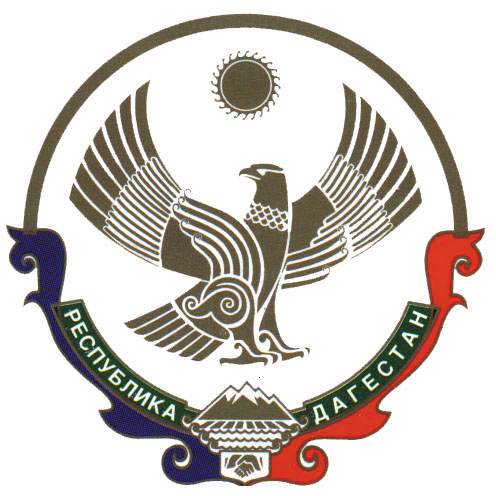 